VENEPAIKKA SAIMAANRANNASSAKipparit on vuokrannut venepaikan jäsenien käyttöön Saimaanrannasta, venepaikan numero on 025 ja se on kolmas poijupaikka aallonmurtajan päästä lukien. Paikan koko on 4x11 m. Venepaikkaa voi käyttää lyhyisiin päivittäisiin asiointeihin edellyttäen, että sitä ei ole varattu varausjärjestelmän kautta. Paikkaa voi varata 1–3 vuorokaudeksi, pidemmistä varauksista tulee neuvotella erikseen. Vuokra on 10 € /vrk (50 €/viikko). Vuokraan sisältyy sähkö. Vuokra on voimassa klo 12 alkaen. Ongelmatilanteissa ota yhteys Timo Väreeseen (040 586 3885).Venepaikan vuokrausmenettely.   1. Tarkista Kipparien nettisivuilta: https://kouvolankipparit.fi/ ”Varaukset” onko haluamasi ajankohta vapaa. 2. Ota yhteys, teksti tai s-posti, Timo Väreeseen timitri.vare@gmail.com 040 586 3885 ja ilmoita haluamasi aika varaukselle. 3. Timon antaman vahvistuksen jälkeen suorita maksu 10 €/vrk Kipparien tilille OP FI98 5750 0120 3835 27, viesti kenttään teksti "paikka025". Varauskalenteri päivittyy maksun jälkeen. Ravintola Saimaanranta tarjoaa monipuoliset palvelut ja myöntää Kouvolan Kippareille 10 % alennuksen ruokailuista.  Kotisivu: https://ravintola-saimaanranta.cms.webnode.fi/   puh 041 312 4337Venepaikan sijainti satamassa.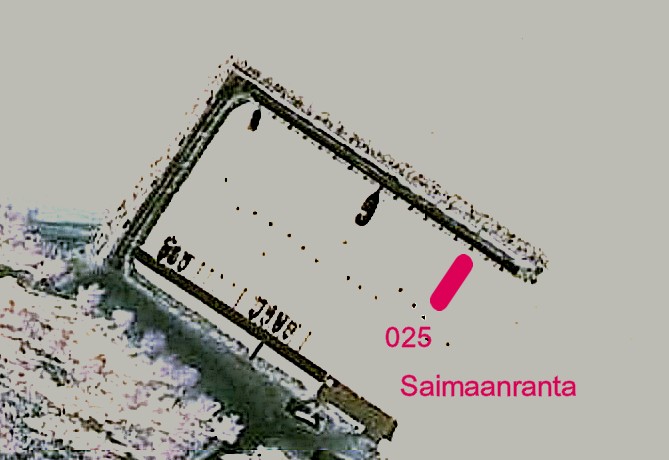 